	LENTES 3D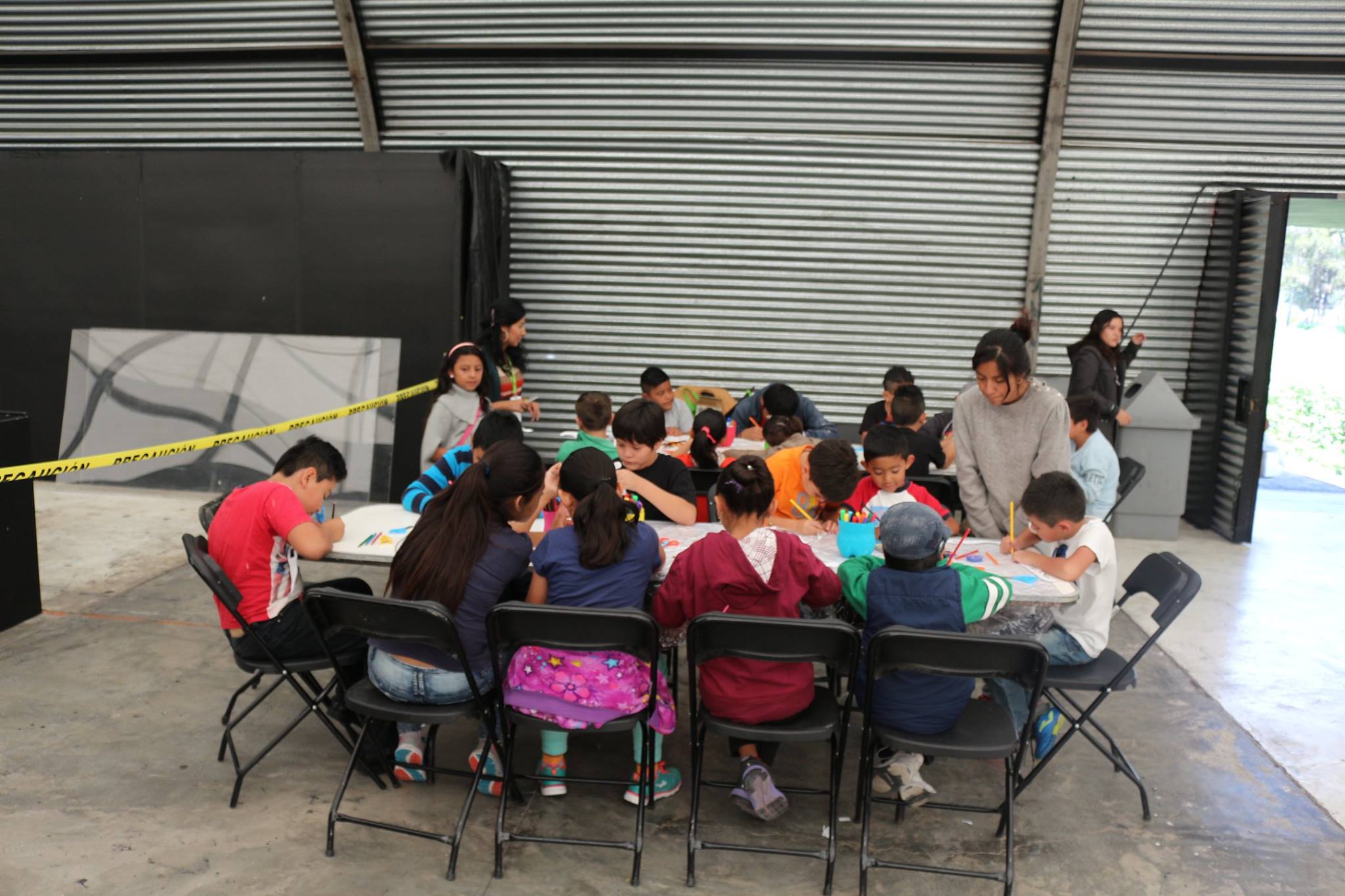 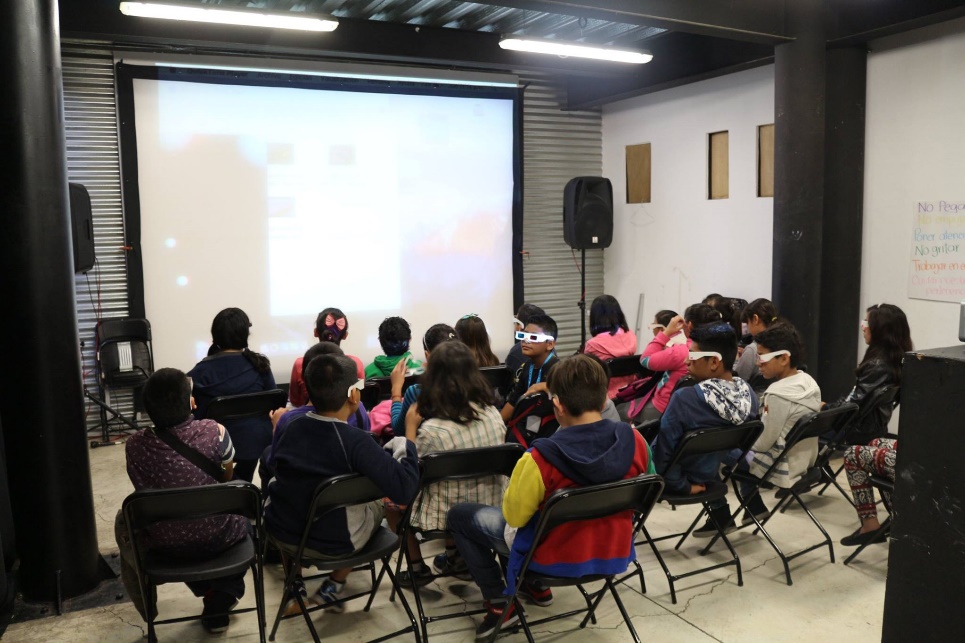 